Studying, Measuring and Altering Consciousness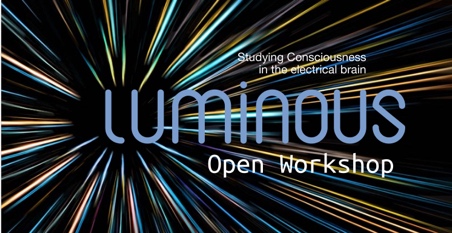 21 November 2019Merton College, University of Oxford 8.30-9.00Registration9.00-9.10Welcome 9.10-9.30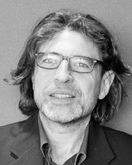 Aureli-Soria Frisch – Luminous: A study of consciousness in the electrical brainStarlab Barcelona, http://starlab.es, Barcelona, Spain Email: aureli.soria-frisch@starlab.es9.30-10.10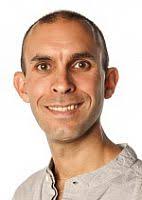 Keynote Speaker: Anil Seth - “Title TBC”Professor of Cognitive and Computational Neuroscience and Co-Director, Sackler Centre for Consciousness Science, University of Sussex, UKEmail: A.K.Seth@sussex.ac.uk10.10-10.30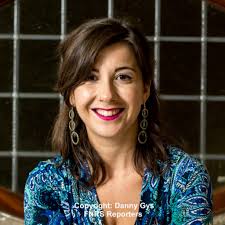 Athena Demertzi – The ethical imperative of studying ConsciousnessGIGA Institute | GIGA Consciousness | Physiology of Cognition Research Lab, University of Liège, Belgium Email: a.demertzi@uliege.be10.30-11.00Refreshments11:00-11:20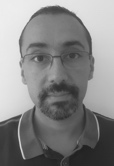 Julien Modolo – Can we use computer models of brain activity to understand how consciousness emerges and vanishes?Laboratoire Traitement du Signal et de l’Image (Rennes), INSERM / National Institute for Health and Research in Medicine, FranceEmail: julien.modolo@gmail.com11.20-12.00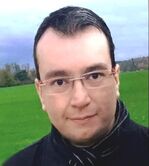 Keynote Speaker: Hector Zenil – Algorithmic Complexity and CognitionDirector, Oxford Immune Algorithmics, Oxford; Lab Leader, Algorithmic Dynamics Lab, Center for Molecular Medicine, Karolinska Institute, Stockholm; Head of Group, Algorithmic Nature Lab, LABORES for the Natural and Digital Sciences, Paris.Email: hector.zenil@ox.cs.ac.uk 12.00-12.20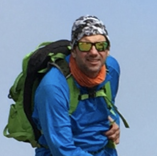 Giulio Ruffini – KT: an algorithmic information theory of consciousnessStarlab Barcelona, http://starlab.es and Neuroelectrics, http://neuroelectrics.com, Barcelona, SpainEmail: giulio.ruffini@starlab.es12.20-12.40Flash talks of submitted Abstracts12.40-1.40Lunch1:40-2:10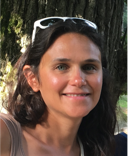 Keynote Speaker: Claire Sergent - From subjective experience to brain activity, and returnAssociate Professor, Integrative Neuroscience and Cognition Center, Université Paris Descartes & CNRS, Paris, FranceEmail: claire.sergent@parisdescartes.fr2.10-2.30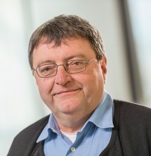 Hubert Preissl – Are there signs for conscious processing in the fetal brain?MEG Center/Internal Medicine IV/Institute for Diabetes Research and Metabolic Diseases of the Hemholtz Center Munich, University of Tübingen & German Center for Diabetes Research, Tübingen, Germany, http://preissl-lab.net/Email: hubert.preissl@uni-tuebingen.de2:30-3:10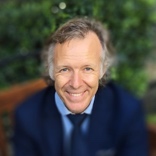 Keynote Speaker: Morten Kringlebach – Awakening: predicting perturbation to force transitions between different brain statesAssociate Professor, Hedonia Group, University of Oxford, UKProfessor of Neuroscience, Aarhus University, DenmarkEmail: morten.kringelbach@queens.ox.ac.uk3:10-3:30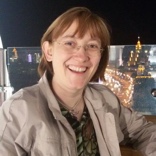 Silvia Casarotto - Assessing consciousness through cortical perturbationsDepartment of Biomedical and Clinical Sciences "L. Sacco", University of Milan, ItalyEmail: silvia.casarotto@unimi.it3.30-4.00Refreshments4.00-4.20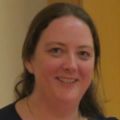 Katie Warnaby – Slow waves and anaesthesia-induced unconsciousnessWellcome Centre for Integrative Neuroimaging, Nuffield Department of Clinical Neurosciences, University of Oxford, UKEmail: katie.warnaby@ndcn.ox.ac.uk4.20-4.40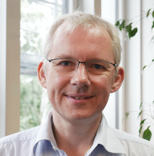 Michael Nitsche - Transcranial electrical stimulation to modulate sleep-dependent processesDepartment of Psychology and Neurosciences, Leibniz Research Centre for Working Environment and Human Factors (IFADO), Dortmund, GermanyEmail: nitsche@ifado.de4:40-5:00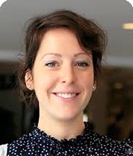 Aurore Thibaut – Non-invasive brain stimulation to promote consciousness in the injured brainGIGA Institute | GIGA Consciousness | Physiology of Cognition Research Lab, University of Liège, Belgium Email: athibaut@uliege.be5.00-5.20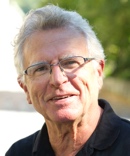 Niels Birbaumer – Brain Computer Interfaces in complete paralysis: rebirth of the grandmother cellInstitute of Medical Psychology and Behavioral Neurobiology, University of Tubingen, GermanyEmail: birbaumer@uni-tuebingen.de5.20-5.30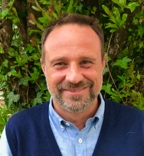 Marcello Massimini – Concluding RemarksDepartment of Clinical and Biomedical Sciences University of Milan, ItalyEmail: marcello.massimini@gmail.com